__________________________________________________________________ПОСТАНОВЛЕНИЕ№ 36                                                                                                      от 16 мая 2016 годаО внесении изменений в постановление администрации сельского поселенияФедоровский сельсовет муниципального района Хайбуллинский район Республики Башкортостан от 25 декабря 2015 года № 96«Об утверждении порядка осуществления администрацией сельского поселения Федоровский сельсовет муниципального района Хайбуллинский район Республики Башкортостан бюджетных полномочий главных администраторов доходов бюджетов бюджетной системы Российской Федерации»В соответствии со статьей 160.1 Бюджетного кодекса Российской Федерации,  Администрация сельского поселения Федоровский сельсовет муниципального района Хайбуллинский район Республики Башкортостан ПОСТАНОВЛЯЕТ:Внести в постановление администрации сельского поселения Федоровский сельсовет муниципального района Хайбуллинский район Республики Башкортостан от 25 декабря 2015 года № 96 «Об утверждении порядка осуществления администрацией сельского поселения Федоровский сельсовет муниципального района Хайбуллинский район Республики Башкортостан  бюджетных полномочий  главных администраторов доходов бюджетов бюджетной системы Российской Федерации, приложение № 1» следующие изменение:Глава сельского поселения:                                       Лебедева Н.С.Приложение №1к постановлению Администрации сельского поселения Федоровский  сельсовет муниципального района Хайбуллинский район Республики Башкортостан от  16 мая 2016 г. № 36Изменения, вносимые в Перечень главных администраторов доходов бюджетов бюджетной системы Российской Федерации  – органов местного самоуправления муниципального района Хайбуллинский район Республики Башкортостан, утвержденный постановление администрации сельского поселения Федоровский сельсовет муниципального района Хайбуллинский район Республики Башкортостан от 25 декабря 2015 года № 96В Перечни главных администраторов доходов бюджетов бюджетной системы Российской Федерации  – органов местного самоуправления муниципального района Хайбуллинский район Республики Башкортостан: 1. добавить строкиБашҠОРтостанреспубликаҺынЫҢХӘйбулла  районымуниципаль районыНЫҢФЕДОРОВКА  АУЫЛ  СОВЕТЫАУЫЛ БИЛӘМӘҺЕ  БАШЛЫҒЫ453809, Хәйбулла районы,Федоровка ауылы, М. Гареев урамы, 24,тел. (34758) 2-98-31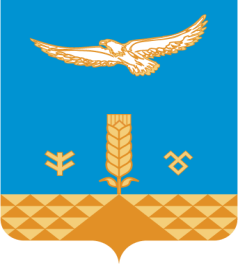 АДМИНИСТРАЦИЯсельскоГО  поселениЯФЕДОРОВСКИЙ сельсовет муниципального районаХАЙБУЛЛИНСКИЙ РАЙОНРЕСПУБЛИКИ БАШКОРТОСТАН453809, ул. М.Гареева, с.Федоровка,24, Хайбуллинский район,тел. (34758) 2-98-317911 18 05200 10 0000 151Перечисления из бюджетов сельских поселений по решениям о взыскании средств, предоставленных из иных бюджетов бюджетной системы Российской Федерации7911 18 05000 10 0000 180Поступления в бюджеты сельских поселений (перечисления из бюджетов сельских поселений) по урегулированию расчетов между бюджетами